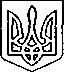 Щасливцевська  сільська  радаВиконавчий  комітетРІШЕННЯ07.06.2019 р.				№ 104Про надання згоди на розробку схем благоустроюРозглянувши заяви громадян та суб’єктів підприємницької діяльності щодо надання згоди на розробку схеми благоустрою та надані документи, керуючись Законом України «Про регулювання містобудівної діяльності», ст.31 Закону України «Про місцеве самоврядування в Україні», виконком Щасливцевської сільської ради ВИРІШИВ: 1.Надати згоду на розробку схем благоустрою за умов дотримання вимог чинного законодавства:1.1. ФОП *** на пляжну територію прилеглу до ДТ «ім. Комарова» в с. Генічеська Гірка Генічеського р-ну Херсонської обл.;1.2. гр. *** на територію прилеглу до земельної ділянки за адресою: вул. Азовська, *** в с. Генічеська Гірка Генічеського р-ну Херсонської обл..2. Контроль за виконанням рішення покласти на в. о. начальника відділу містобудування та архітектури – головного архітектора Щасливцевської сільської ради Борідко М.В.Сільський  голова                                                                        В. ПЛОХУШКО